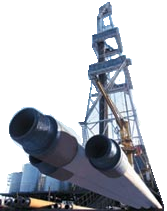 Руководителю организации Запрос на коммерческое предложение Уважаемый руководитель!ООО «БурСнаб» в рамках производственной потребности ГК «Русь-Ойл» приглашает Вашу компанию принять участие в конкурсе на поставку оборудования и ЗИП согласно следующим заявкам Заявка №1Клинья под квадрат Ø140 ------------------------------------------------7штКлинья под квадрат Ø89---------------------------------------------------7штВкладыш роликовый направляющий 4062.45.450СБ-----------11штЗаявка №2Вкладыш роликовый направляющий 4062.45.450СБ-----------2штЗаявка №3Клинья под квадрат Ø140 ------------------------------------------------1штКлинья под квадрат Ø89---------------------------------------------------1штВкладыш роликовый направляющий 4062.45.450СБ-----------2штКоммерческое предложение должно содержать:Стоимость за единицу с НДС и Транспортными расходами.Общая сумма с НДС и Транспортными расходами.Условия оплаты.Фиксация цены по Коммерческому предложению – 60 календарных дней.Срок поставки (календарные дни).Заявка на проверку контрагента  (форма прилагается).Характер деятельности предприятия (дилер, посредник, изготовитель).Настоящее предложение, ни при каких обстоятельствах не может расцениваться как публичная оферта и не влечет соответствующих правовых последствий.Подача настоящего предложения на участие в конкурсе не должна быть истолкована как намерение или обязательство Заказчика, выраженное или подразумеваемое, считать себя заключившим договор на основании настоящего предложения, а так же на основании направления иного предложения или приглашения в рамках проводимой процедуры конкурса.Заказчик оставляет за собой право отказаться от проведения конкурса на любом этапе данной процедуры, не неся при этом ответственности перед любыми лицами и организациями, изъявившими желание участвовать в данной процедуре. Заказчик ни при каких обстоятельствах не обязан компенсировать расходы лиц, намеренных участвовать в конкурсе на осуществление любых действий, прямо или косвенно связанных с подготовкой к участию и участием в конкурсе, в том числе случаях, когда заказчик отказался от проведения конкурса.Отгрузочные реквизиты для поставки ЖД транспортом:- ж/д вагоныГрузополучатель: ООО «Байкал Логистика» (для  ООО «Бурснаб») , код грузополучателя (0680), код ОКПО 80272630, Станция назначения «Лена-Восточная», код 927800-20 и 40 футовые контейнеры Грузополучатель: ООО «Леналессервис», код ОКПО 51516656, код предприятия 9399, станция назначения «Лена-Восточная», код 927800Отгрузочные реквизиты для поставки авто транспортом:Грузополучатель: ООО «Байкал Логистика» (для ООО «Бурснаб»)Иркутская обл., г.Усть-Кут, промзона «Восточная», участок №3, проезд грузовой техники через поселок «Мостоотряд».В случае отказа от участия в конкурсе, убедительная просьба дать письменный ответ в тендерную комиссию Заказчика о невозможности принять участие в тендере.(!) Сканированный подписанный вариант КП (в формате PDF, JPEG или TIFF), его электронную копию (в формате Word, Excel) направлять по e-mail: ___________ в срок до 15-00 (МСК) 00.07.2015г.(!) В случае победы Вашей организации в тендере – Договор-поставки  заключается в редакции Заказчика.Приложение:Форма заявки на проверку КА – на 1л. в 1 экз.;Форма Договора поставки  в 1 экз.Форма КП для заполнения.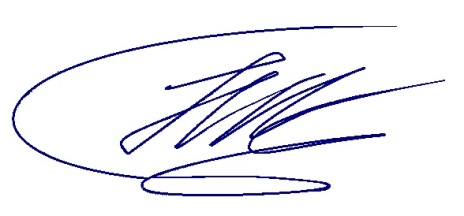 С уважением,Генеральный директор                                                             И.А. Неклюдов Исп.: Тел.: 8(499) 258-57-05 (доб.:00000)Сот.: Эл. почта: Исх. №ЭО-00/00 От«__» _________ 2015г.